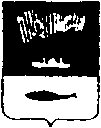 АДМИНИСТРАЦИЯ ГОРОДА МУРМАНСКАП О С Т А Н О В Л Е Н И Е12.11.2013                                                                                                      № 3232Об утверждении муниципальной программы города Мурманска
«Социальная поддержка» на 2014 - 2019 годы(в ред. постановлений от 30.06.2014 № 2111, от 10.10.2014 № 3371,
от 26.12.2014 №4281, от 17.06.2015 № 1633, от 01.09.2015 № 2428,
от 12.11.2015 № 3136, от 22.12.2015 № 3555, от 04.04.2016 № 838,
от 11.11.2016 № 3461, от 20.12.2016 № 3845, от 31.07.2017 № 2478)В соответствии с Федеральным законом от 06.10.2003 № 131-ФЗ
«Об общих принципах организации местного самоуправления в Российской Федерации», Бюджетным кодексом Российской Федерации, статьями 15, 45.2 Устава муниципального образования город Мурманск, решением Совета депутатов города Мурманска от 26.05.2008 № 50-618 «Об утверждении «Положения о бюджетном устройстве и бюджетном процессе в муниципальном образовании город Мурманск», постановлением администрации города Мурманска от 21.08.2013 № 2143 «Об утверждении Порядка разработки, реализации и оценки эффективности муниципальных программ города Мурманска», распоряжением администрации города Мурманска от 02.06.2014 № 35-р «Об утверждении перечня муниципальных программ города Мурманска на 2014-2019 годы», в целях реализации мер социальной поддержки отдельных категорий граждан города Мурманска постановляю:Утвердить муниципальную программу города Мурманска «Социальная поддержка» на 2014 - 2019 годы (далее – Программа) согласно приложению к настоящему постановлению.Управлению финансов администрации города Мурманска
(Умушкина О.В.) обеспечить финансирование реализации Программы в объеме, установленном решением Совета депутатов города Мурманска о бюджете муниципального образования город Мурманск на соответствующий финансовый год.Отделу информационно-технического обеспечения и защиты информации администрации города Мурманска (Кузьмин А.Н.) разместить постановление с приложением на официальном сайте администрации города Мурманска в сети Интернет.Редакции газеты «Вечерний Мурманск» (Червякова Н.Г.) опубликовать настоящее постановление с приложением.Настоящее постановление вступает в силу со дня официального опубликования.Контроль за выполнением настоящего постановления возложить на заместителя главы администрации города Мурманска Левченко Л.М.Глава администрациигорода Мурманска                                                                            А.И. Сысоев